新聞資料NEWS LETTER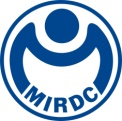 金屬中心展現醫材科專研發成果量能推動牙/骨科領域系統性創新應用觀察全球發展趨勢，數位牙科已導入成為臨床治療之新方案，應用於整合性治療，透過整合牙醫師臨床使用牙科器械經驗，導入牙科植入物、手術器械、義齒贋復/口腔骨缺損修復軟體、3D口內掃瞄系統等開發，藉以提高牙科醫材產品之附加價值。另因應老年化來臨社會趨勢，所產生龐大骨科醫材市場需求，各家醫療大廠紛紛投入開發整合影像、定位導航、機械手臂等技術系統，藉以大幅提升手術精準度與安全性，進而提升整體醫療品質之改善。金屬中心在經濟部技術處的指導及支持下，執行106年「數位口腔暨脊椎微創導航與生理病理診斷醫學影像系統開發」計畫，並於12月7日至10日，假「2017台灣醫療科技展」發表多項醫材研發成果，主要聚焦在精準口腔補綴、次世代牙根、快速取像口內掃描、脊椎三維影像手術導航、病理影像篩檢與生理成像等關鍵項目，藉由差異化關鍵研發技術，進而提升台灣醫材產品之國際競爭力。金屬中心副執行長林志隆表示，透過政府政策的支持與資源輔導，未來將結合國內優良牙科產品及廠商組成整合服務數位牙科系統，進軍海外市場，並結合政府新南向政策作佈局，協助台灣醫療產品進入包括菲律賓、新加坡、汶萊及印尼等東南亞國家，開拓新南向牙科醫材重點發展市場。另外結合鐿鈦、聲博、高榮、成大、中正等多家機構，成立「數位骨科研發聯盟」進行跨界產學研合作，共同投入下”醫”世代骨科手術輔助系統研究開發，強化我國醫材技術量能，帶動先進醫療設備產業成型，加速台灣自主系統性醫材品牌之發展。